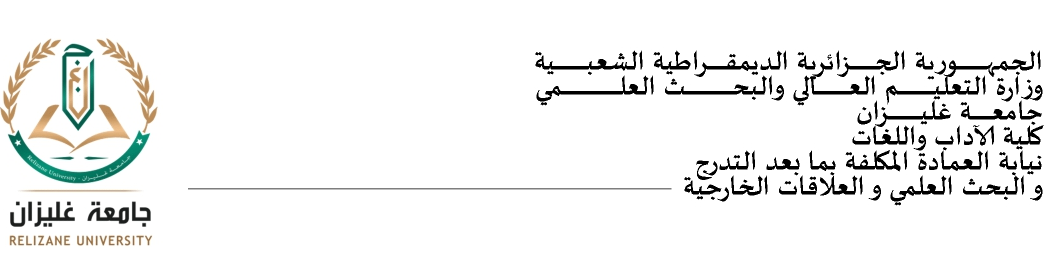 الملحق رقم 6استمـــارة رفع التحفظات بعد المناقشةالسنة الجامعية: ............................................................................................................المؤسسة الجامعية:...........................................................................................................الكلية أو المعهد:...........................................................................................................القسم:....................................................................................................................معلومات خاصة بطالب(ة) الدكتوراه :اسم ولقب المترشح(ة): ...................................................................................................... عنوان الأطروحة:.......................................................................................................................................................................................................................................معلومات خاصة برئيس اللجنة (الخبير)  :الاسـم واللـقب:.............................................................................................................الرتبـة: .....................................................................................................................مكــان العمل:...............................................................................................................بناء على محضر مناقشة الأطروحة المذكورة أعلاه، الذي سجل التحفظات التالية:....................................................................................................................................................................................................................................................................................................................................................................................................................................................................................................................................................................................................................................................................................................................................................................................2/1وبعد متابعة التعديلات والتصحيحات التالية:................................................................................................................................................................................................................................................................................................................................................................................................................................................................................................................................................................................................................................................................................................................................................................................................................................................................................................................................................................................................................................................................................................................................................................................................................................................................................................................................................أصرح بصفتي رئيس لجنة المناقشة، أن الأطروحة المذكورة قد استوفت شروط مناقشتها، وتؤهل صاحبها لتقديم ملفه للحصول على شهادة الدّكتوراه.في......................................                                                                             رئيس لجنة المناقشة(الإسم واللقب(......................)الإمضاء)..............................2/2